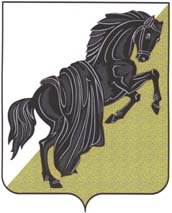 Собрание депутатов Каслинского муниципального районапятого созываЧелябинской областиР Е Ш Е Н И Е от «18» февраля 2016 года № 47				                    г. КаслиОб утверждении Положения об организации регулярных перевозок пассажиров и багажа автомобильным транспортом в границах Каслинского муниципального района,а также в границах сельских поселенийКаслинского муниципального района	В соответствии с Федеральным законом от 6 октября 2003 года N 131-ФЗ "Об общих принципах  организации   местного  самоуправления в Российской Федерации", Федеральным  законом  от  13 июля 2015 года № 220-ФЗ "Об  организации  регулярных перевозок пассажиров и багажа автомобильным транспортом и городским наземным электрическим транспортом   в  Российской  Федерации  и  о  внесении  изменений  в  отдельные   законодательные   акты Российской  Федерации",   Федеральным   законом   от   10   декабря  1995  года  N196-ФЗ  "О безопасности  дорожного  движения",  Федеральным  законом  от  8 ноября 2007 года N257-ФЗ "Об автомобильных дорогах и о дорожной деятельности в Российской Федерации и о внесении изменений в отдельные законодательные акты Российской Федерации", Федеральным законом от 8 ноября 2007 года N259-ФЗ "Устав автомобильного транспорта и городского наземного электрического транспорта", Федеральным законом от 26 июля 2006 года N 135-ФЗ "О защите конкуренции", постановлением Правительства Российской Федерации от 14 февраля 2009 года N 112 "Об утверждении Правил перевозок пассажиров и багажа автомобильным транспортом и городским наземным электрическим транспортом", Уставом Каслинского муниципального района.	Собрание депутатов Каслинского муниципального района РЕШАЕТ:	1. Утвердить прилагаемое Положение об организации регулярных перевозок пассажиров и багажа автомобильным транспортом в границах  Каслинского муниципального района, а также в границах сельских поселений Каслинского муниципального района.	2. Направить главе Каслинского муниципального района для подписания и опубликования в газете «Красное знамя» Положение, утверждённое  пунктом 1 настоящего решения.	3. Настоящее решение вступает в силу с момента его официального опубликования.	4. С момента вступления в силу настоящего решения, признать утратившим силу решение Собрания депутатов Каслинского муниципального района от 10.11.2005 №75 «Об утверждении Положения об организации в границах Каслинского муниципального района транспортного обслуживания населения между поселениями  Каслинского муниципального района» признать утратившим силу.	5. Включить настоящее решение в регистр муниципальных правовых актов Каслинского муниципального района.6. Муниципальные правовые акты администрации Каслинского муниципального района подлежат приведению в соответствие с настоящим решением в течении двух месяцев со дня вступления его в силу.	7. Контроль за исполнением настоящего решения Возложить на Председателя Собрания депутатов Каслинского муниципального района.Председатель Собрания депутатовКаслинского муниципального района                                                                 Л.А. Лобашова УТВЕРЖДЕНО                                                                                                       решением Собрания депутатов                                                                                          Каслинского муниципального районаот «18» февраля 2016 №47ПОЛОЖЕНИЕоб организации  регулярных перевозок пассажиров и багажа  автомобильным транспортом в границах  Каслинского муниципального района, а также в границах сельских поселенийКаслинского муниципального районаРаздел 1. Общие положения 1. Настоящее Положение регулирует отношения, возникающие по организации регулярных перевозок пассажиров и багажа автомобильным транспортом (далее - регулярные перевозки) в границах  Каслинского муниципального района, а также в границах сельских поселений Каслинского муниципального района, в том числе отношения, связанные с установлением, изменением, отменой маршрутов регулярных перевозок, допуском юридических лиц и индивидуальных предпринимателей к осуществлению регулярных перевозок. 2. В целях настоящего Положения используются понятия и определения, указанные в Федеральном законе от 13.07.2015 N 220-ФЗ "Об организации регулярных перевозок пассажиров и багажа автомобильным транспортом и городским наземным электрическим транспортом в Российской Федерации и о внесении изменений в отдельные законодательные акты Российской Федерации". Остальные понятия, применяемые в настоящем Положении, используются в соответствии с значениями, указанными в Градостроительном кодексе Российской Федерации, Федеральном законе от 8 ноября 2007 года N 259-ФЗ "Устав автомобильного транспорта и городского наземного электрического транспорта", Федеральном законе от 5 апреля 2013 года N 44-ФЗ "О контрактной системе в сфере закупок товаров, работ, услуг для обеспечения государственных и муниципальных нужд". Раздел 2. Полномочия органов местного самоуправления в сфере организации регулярных перевозок на территории  Каслинского муниципального района3. К полномочиям администрации Каслинского муниципального района в сфере организации регулярных перевозок в границах  Каслинского муниципального района, а также в границах сельских поселений Каслинского муниципального района относятся: 1) принятие муниципальных правовых актов в сфере организации транспортного обслуживания населения; 2) установление порядка установления, изменения, отмены маршрутов регулярных перевозок по нерегулируемым тарифам и регулируемым тарифам; 3) установление порядка проведения открытого конкурса на право получения свидетельства об осуществлении перевозок по одному или нескольким муниципальным маршрутам регулярных перевозок по нерегулируемым тарифам; 4) установление порядка формирования и ведения реестра муниципальных маршрутов регулярных перевозок; 5) разработка и утверждение муниципальных правовых актов, устанавливающих перечень мероприятий по развитию регулярных перевозок; 6) определение порядка предоставления субсидий перевозчикам, осуществляющим регулярные перевозки; 7) проведение в установленном порядке открытых конкурсов на право получения  свидетельства об осуществлении перевозок по одному или нескольким муниципальным маршрутам регулярных перевозок по нерегулируемым тарифам; 8) заключение в установленном порядке муниципальных контрактов, предметом которых является выполнение работ, связанных с осуществлением регулярных перевозок по регулируемым тарифам; 9) выдача свидетельств об осуществлении перевозок по соответствующему маршруту регулярных перевозок по нерегулируемым тарифам и карт соответствующего маршрута регулярных перевозок по нерегулируемым тарифам; 10) организация и осуществление контроля за исполнением условий муниципального контракта или свидетельства об осуществлении перевозок по маршруту регулярных перевозок; 11) формирование и ведение реестра муниципальных маршрутов регулярных перевозок; 12) взаимодействие с органами исполнительной и законодательной власти Челябинской области, органами местного самоуправления поселений Каслинского муниципального района, юридическими лицами и индивидуальными предпринимателями по вопросам регулярных перевозок на территории Каслинского муниципального района; 13) рассмотрение жалоб, обращений и предложений по вопросам регулярных перевозок на территории Каслинского муниципального района. Раздел 3. Установление, изменение и отмена муниципальных маршрутов регулярных перевозок 4. Решение об установлении нового, изменении или отмене существующего муниципального маршрута регулярных перевозок принимается администрацией Каслинского муниципального района. 5. Инициаторами установления нового, изменения или отмене существующего муниципального маршрута регулярных перевозок могут быть депутаты Собрания депутатов Каслинского муниципального района, перевозчики, физические и юридические лица. 6. Для рассмотрения вопроса о целесообразности установления, изменения муниципального маршрута регулярных перевозок инициатору необходимо представить: 1) обоснование в потребности населения в пассажирских перевозках по данному маршруту (предполагаемый устойчивый пассажиропоток); 2) схему маршрута движения транспорта общего пользования, учитывающую пропускную способность улиц и дорог, по которым будет проходить (проходит) соответствующий маршрут, согласованную с ГИБДД; 3) сведения о количестве и типе транспортных средств, планируемых к использованию на маршруте, интервалов движения. 7. Инициатор направляет документы, указанные в пункте 6 настоящего Положения, администрации Каслинского муниципального района. 8. Основанием для отмены муниципального маршрута регулярных перевозок являются: 1) нецелесообразность его существования; 2) отсутствие возможности обеспечить безопасность пассажирских перевозок и исполнения требований безопасности дорожного движения. 9. Инициатор направляет в администрацию Каслинского муниципального района обращение о рассмотрении вопроса отмены муниципального маршрута регулярных перевозок с приложением всех документов и акта о результатах комиссионного обследования дорожных условий (при проведении комиссионного обследования). 10. При поступлении от инициатора обоснования администрация Каслинского муниципального района рассматривает предоставленные документы в течение 14 рабочих дней, готовит по ним свои предложения и направляет их на имя главы Каслинского муниципального района для рассмотрения предложений инициатора. 11. На основании представленного инициатором обращения администрация Каслинского муниципального района издает постановление об установлении, изменении либо отмене маршрута регулярных перевозок. 12. Постановление администрации Каслинского муниципального района об установлении, изменении либо отмене маршрута регулярных перевозок является основанием для внесения сведений в реестр муниципальных маршрутов регулярных перевозок. 13. Муниципальный маршрут регулярных перевозок считается установленным или измененным со дня включения сведений о данном маршруте в реестр муниципальных маршрутов регулярных перевозок или изменения таких сведений в этом реестре. 14. Муниципальный маршрут регулярных перевозок, считается отмененным со дня исключения сведений о данном маршруте из реестра муниципальных маршрутов регулярных перевозок. 15. В случае отказа инициатору в установлении нового, изменении или отмене существующего муниципального маршрута регулярных перевозок администрация Каслинского муниципального района направляет в адрес инициатора письменное мотивированное уведомление не позднее трех дней по истечении срока рассмотрения предложения, установленного пунктом 10 настоящего Положения. Раздел 4. Формирование и ведение реестров маршрутов регулярных перевозок 16. Формирование и ведение реестра муниципальных маршрутов регулярных перевозок (далее - Реестр) осуществляет администрация Каслинского муниципального района. 17. Реестр ведется на бумажных и электронных носителях. 18. Объектом учета в Реестре являются установленные муниципальные маршруты регулярных перевозок. 19. Основанием для внесения в Реестр сведений об установлении, изменении и отмене муниципальных маршрутов регулярных перевозок являются постановления администрации Каслинского муниципального района. 20. Учет муниципальных маршрутов регулярных перевозок сопровождается присвоением регистрационного номера. 21. Реестр на бумажном носителе оформляется в табличной форме. 22. В Реестре отражается следующая информация: 1) регистрационный номер маршрута регулярных перевозок в реестре; 2) порядковый номер маршрута регулярных перевозок, который присвоен ему администрацией Каслинского муниципального района; 3) наименование маршрута регулярных перевозок в виде наименований начального остановочного пункта и конечного остановочного пункта по маршруту регулярных перевозок; 4) наименования промежуточных остановочных пунктов по маршруту регулярных перевозок; 5) наименования улиц, автомобильных дорог, по которым предполагается движение транспортных средств между остановочными пунктами по маршруту регулярных перевозок; 6) протяженность маршрута регулярных перевозок; 7) порядок посадки и высадки пассажиров (в установленных остановочных пунктах или в любом не запрещенном правилами дорожного движения месте по маршруту регулярных перевозок); 8) вид регулярных перевозок; 9) виды транспортных средств и классы транспортных средств, которые используются для перевозок по маршруту регулярных перевозок, максимальное количество транспортных средств каждого класса;  10) экологические характеристики транспортных средств, которые используются для перевозок по маршруту регулярных перевозок; 11) дата начала осуществления регулярных перевозок; 12) наименование, место нахождения юридического лица, фамилия, имя и, если имеется, отчество индивидуального предпринимателя (в том числе участников договора простого товарищества), осуществляющих перевозки по маршруту регулярных перевозок; 23. Содержащиеся в Реестре сведения являются открытыми и общедоступными. 24. Реестр подлежит размещению на официальном сайте Каслинского муниципального района в информационно-телекоммуникационной сети "Интернет". 25. Внесение записей в Реестр производится на следующий день после вступления в силу соответствующего постановления администрации Каслинского муниципального района. Раздел 5. Привлечение перевозчиков к выполнению регулярных перевозок на конкурсной основе по маршрутам регулярных перевозок на конкурсной основе 26. Открытый конкурс проводится для наиболее полного удовлетворения потребности населения Каслинского муниципального района в услугах по перевозке пассажиров и багажа, обеспечения безопасности движения при перевозке пассажиров и багажа, повышения качества транспортного обслуживания населения, создания условий и развития добросовестной конкуренции перевозчиков, предотвращения коррупции и других злоупотреблений в сфере осуществления перевозок по муниципальным маршрутам регулярных перевозок. 27. Предметом открытого конкурса является право на получение свидетельства об осуществлении перевозок по одному или нескольким муниципальным маршрутам регулярных перевозок по нерегулируемым тарифам. В случае проведения конкурса на осуществление перевозок по регулируемым тарифам предметом конкурса является право на заключение муниципального контракта на выполнение работ, связанных с осуществлением регулярных перевозок по регулируемым тарифам. 28. К участию в открытом конкурсе допускаются юридические лица, индивидуальные предприниматели, участники договора простого товарищества, соответствующие следующим требованиям: 1) наличие лицензии на осуществление деятельности по перевозкам пассажиров в случае, если наличие указанной лицензии предусмотрено законодательством Российской Федерации; 2) наличие на праве собственности или на ином законном основании транспортных средств, соответствующих требованиям, указанным в реестре маршрута регулярных перевозок, в отношении которого выдается свидетельство об осуществлении перевозок по маршруту регулярных перевозок или заключается муниципальный контракт, либо принятие на себя обязательства по приобретению таких транспортных средств в сроки, определенные конкурсной документацией; 3) непроведение ликвидации участника открытого конкурса - юридического лица и отсутствие решения арбитражного суда о признании банкротом участника открытого конкурса - юридического лица или индивидуального предпринимателя и об открытии конкурсного производства; 4) отсутствие у участника конкурса задолженности по обязательным платежам в бюджеты бюджетной системы Российской Федерации за последний завершенный отчетный период; 5) наличие договора простого товарищества в письменной форме (для участников договора простого товарищества). 29. Конкурс является открытым. Организация конкурса осуществляется администрацией Каслинского муниципального района в лице Управления строительства и инфраструктуры администрации Каслинского муниципального района (далее - Организатор конкурса). 30. Конкурсная документация разрабатывается Организатором конкурса и утверждается распорядительным документом Организатора конкурса. 31. Конкурс проводится в следующих случаях: 1) открытие нового муниципального маршрута регулярных перевозок; 2) истечение срока действия муниципального контракта на выполнение работ, связанных с осуществлением регулярных перевозок по регулируемым тарифам; 3) досрочное прекращение действия, в том числе расторжение муниципального контракта на выполнение работ, связанных с осуществлением регулярных перевозок по регулируемым тарифам; 4) вступление в законную силу решения суда об аннулировании лицензии, имеющейся у юридического лица, индивидуального предпринимателя или хотя бы одного из участников договора простого товарищества, которым выдано данное свидетельство об осуществлении перевозок по маршруту регулярных перевозок по нерегулируемым тарифам; 5) прекращение действия свидетельства об осуществлении перевозок по маршруту регулярных перевозок по нерегулируемым тарифам; 6) обращение юридического лица, индивидуального предпринимателя или уполномоченного участника договора простого товарищества, которым выдано данное свидетельство, с заявлением о прекращении действия свидетельства; 7) вступление в силу решения о прекращении регулярных перевозок по нерегулируемым тарифам и начале осуществления регулярных перевозок по регулируемым тарифам; 8) вступление в силу решения о прекращении регулярных перевозок по регулируемым тарифам и начале осуществления регулярных перевозок по нерегулируемым тарифам. 32. Муниципальные маршруты могут выставляться на конкурс лотами, состоящими из одного или нескольких муниципальных маршрутов регулярных перевозок. 33. К функциям Организатора конкурса относятся: 1) осуществление публикации извещения о проведении конкурса и об итогах конкурса на официальном сайте Каслинского муниципального района в информационно-телекоммуникационной сети "Интернет"; 2) определение места представления конкурсных заявок, даты и времени окончания приема конкурсных заявок; 3) разработка конкурсной документации и предоставление ее участникам; 4) организация и осуществление сбора и регистрации конкурсных заявок; 5) дача разъяснений по содержанию конкурсной документации. 34. Для проведения конкурса Организатором конкурса создается конкурсная комиссия (не менее 5 членов комиссии), в состав которой включаются в установленном порядке представители администрации Каслинского муниципального района. 35. Руководство деятельностью конкурсной комиссии, в том числе проведением конкурса, осуществляет председатель конкурсной комиссии, назначаемый из числа представителей администрации Каслинского муниципального района - членов конкурсной комиссии. 36. Конкурсная комиссия: 1) осуществляет процедуру вскрытия конвертов с конкурсными заявками; 2) осуществляет проверку полноты и достоверности сведений, включенных в конкурсную заявку, с привлечением специалистов; 3) проводит конкурс, определяет его победителя и оформляет результаты конкурса. 37. Заседание конкурсной комиссии считается правомочным, если на нем присутствует не менее чем пятьдесят процентов общего числа ее членов. 38. Ход заседания конкурсной комиссии, включая ее решения, оформляется протоколом, который ведется секретарем конкурсной комиссии, избираемым из состава членов конкурсной комиссии. Решение конкурсной комиссии подписывается всеми присутствующими на заседании ее членами, включая председателя и секретаря конкурсной комиссии. Член комиссии, не согласный с принятым решением, вправе изложить в письменной форме особое мнение, которое прилагается к протоколу. 39. Извещение о проведении конкурса размещается на официальном сайте Каслинского муниципального района в информационно-телекоммуникационной сети "Интернет" в следующие сроки: 1) не позднее чем через девяносто дней со дня установления нового муниципального маршрута регулярных перевозок; 2) не позднее чем через тридцать дней со дня наступления обстоятельств, предусмотренных подпунктами 2-8 пункта 31 настоящего Положения; 40. Извещение о проведении открытого конкурса размещается на официальном сайте Каслинского муниципального района в информационно-телекоммуникационной сети "Интернет" не менее чем за двадцать дней до даты вскрытия конвертов с заявками на участие в конкурсе. 41. Со дня опубликования извещения о проведении конкурса Организатор конкурса на основании заявления любого заинтересованного лица, поданного в письменной форме, в течение двух рабочих дней со дня получения соответствующего заявления обязан представить такому лицу конкурсную документацию в порядке, указанном в извещении о проведении конкурса. 42. Предоставление конкурсной документации до опубликования и размещения на официальном сайте Каслинского муниципального района извещения о проведении конкурса не допускается. 43. Организатор конкурса вправе внести изменения в конкурсную документацию не позднее чем за пять дней до даты окончания подачи заявок на участие в конкурсе. Изменение предмета конкурса не допускается. Изменения, внесенные в извещение о проведении конкурса, размещаются на официальном сайте Каслинского муниципального района в информационно-телекоммуникационной сети "Интернет" в порядке, установленном Организатором конкурса. При этом срок подачи заявок на участие в конкурсе должен быть продлен таким образом, чтобы со дня опубликования и (или) размещения изменений, внесенных в извещение о проведении открытого конкурса, до даты окончания подачи заявок на участие в конкурсе этот срок составлял не менее чем двадцать дней. 44. В течение двух рабочих дней с момента размещения изменений, внесенных в извещение о проведении конкурса, такие изменения направляются Организатором конкурса заказными письмами или в форме электронных документов всем участникам, которым была предоставлена конкурсная документация. 45. Участники, использующие конкурсную документацию с официального сайта Каслинского муниципального района, идентификация которых невозможна, самостоятельно отслеживают возможные изменения, размещенные на официальном сайте Каслинского муниципального района. 46. Организатор конкурса не несет ответственности в случае, если участник не ознакомился с изменениями, размещенными надлежащим образом. 47. Любой участник конкурса вправе обратиться к Организатору конкурса с письменным обращением о разъяснении положений конкурсной документации. 48. В течение двух рабочих дней с даты поступления указанного запроса Организатор конкурса обязан направить в письменной форме или в форме электронного документа разъяснения положений конкурсной документации, если указанный запрос поступил к Организатору конкурса не позднее чем за пять дней до даты окончания срока подачи заявок на участие в конкурсе. 49. В течение одного рабочего дня с даты направления разъяснений положений конкурсной документации такие разъяснения должны быть размещены Организатором конкурса на официальном сайте Каслинского муниципального района в информационно-телекоммуникационной сети "Интернет" с указанием предмета запроса, но без указания лица, от которого поступил запрос. Разъяснения положений конкурсной документации не должны изменять ее суть. 50. При проведении конкурса не допускаются переговоры Организатора конкурса с участниками, за исключением разъяснений положений конкурсной документации. 51. Конкурсная документация должна содержать: 1) описание муниципального маршрута (лота муниципальных маршрутов), на который проводится конкурс (схема муниципального маршрута или схемы муниципальных маршрутов в текстовом описании, включенных в лот); 2) информацию о субсидировании бюджетом Каслинского муниципального района затрат, возникающих при перевозке пассажиров и багажа по маршрутам регулярных перевозок, в случае проведения конкурса на осуществление перевозок по регулируемым тарифам; 3) условия перевозки пассажиров, включающие: а) срок оказания услуг по регулярным перевозкам пассажиров и багажа по муниципальному маршруту; б) время начала и окончания движения на маршруте, интервалы движения транспортных средств; в) предельные тарифы на перевозку пассажиров по муниципальному маршруту регулярных перевозок по регулируемым тарифам; г) порядок изменения стоимости транспортного обслуживания и провозной платы в течение срока действия муниципального контракта на выполнение работ, связанных с осуществлением регулярных перевозок по регулируемым тарифам; 4) требования к содержанию и форме конкурсной заявки и инструкцию по ее заполнению; 5) порядок, место, дату начала и окончания срока подачи конкурсных заявок; 6) требования к участникам; 7) порядок и срок отзыва конкурсных заявок; порядок внесения изменений в такие заявки; 8) срок, место и порядок предоставления участникам разъяснений конкурсной документации; 9) место, дату и время вскрытия конвертов с конкурсными заявками; 10) критерии оценки конкурсных заявок; 11) порядок оценки и сопоставления конкурсных заявок; 12) срок со дня подписания протокола заседания конкурсной комиссии по оценке и сопоставлению заявок, в течение которого победитель конкурса должен подписать проект муниципального контракта на выполнение работ, связанных с осуществлением регулярных перевозок по регулируемым тарифам; 13) проект муниципального контракта на выполнение работ, связанных с осуществлением регулярных перевозок по регулируемым тарифам. 52. Сведения, содержащиеся в конкурсной документации, должны соответствовать сведениям, указанным в извещении о проведении конкурса. 53. Срок приема конкурсных заявок должен составлять не менее 20 дней со дня опубликования извещения о проведении конкурса. Прием конкурсных заявок прекращается до начала процедуры вскрытия конвертов с заявками. 54. К конкурсной заявке прилагаются: 1) сведения и документы об участнике, подавшем конкурсную заявку: а) наименование, фирменное наименование (при наличии), место нахождения, почтовый адрес (для юридического лица), идентификационный номер налогоплательщика (при наличии) учредителей, членов коллегиального исполнительного органа, лица, исполняющего функции единоличного исполнительного органа участника открытого конкурса, фамилия, имя, отчество (при наличии), паспортные данные, место жительства (для физического лица), номер контактного телефона; б) выписка из единого государственного реестра юридических лиц или засвидетельствованная в нотариальном порядке копия такой выписки (для юридического лица), выписка из единого государственного реестра индивидуальных предпринимателей или засвидетельствованная в нотариальном порядке копия такой выписки (для индивидуального предпринимателя), которые получены не ранее чем за шесть месяцев до даты размещения извещения о проведении открытого конкурса, копии документов, удостоверяющих личность  (для иного физического лица), надлежащим образом заверенный перевод на русский язык документов о государственной регистрации юридического лица или физического лица в качестве индивидуального предпринимателя в соответствии с законодательством соответствующего государства (для иностранного лица); в) документ, подтверждающий полномочия лица на осуществление действий от имени участника конкурса - юридического лица (копия решения о назначении или об избрании либо копия приказа о назначении физического лица на должность, в соответствии с которыми такое физическое лицо обладает правом действовать от имени участника конкурса без доверенности (далее в настоящей статье - руководитель). В случае, если от имени участника конкурса действует иное лицо, заявка на участие в конкурсе должна содержать также доверенность на осуществление действий от имени участника конкурса, заверенную печатью участника конкурса (при наличии печати) и подписанную руководителем (для юридического лица) или уполномоченным руководителем лицом, либо засвидетельствованную в нотариальном порядке копию указанной доверенности. В случае, если указанная доверенность подписана лицом, уполномоченным руководителем, заявка на участие в конкурсе должна содержать также документ, подтверждающий полномочия такого лица; 2) копии учредительных документов, свидетельства о регистрации и постановке на учет юридического лица (индивидуального предпринимателя), заверенные печатью организации (индивидуального предпринимателя) (при наличии печати) и подписью уполномоченного лица; 3) копии лицензий, необходимых в соответствии с законодательством Российской Федерации для осуществления деятельности по перевозке пассажиров, заверенные печатью организации (индивидуального предпринимателя) (при наличии печати) и подписью уполномоченного лица; 4) сведения о транспортных средствах, которые будут использоваться для регулярных перевозок (тип, модель, марка, класс транспортного средства, год выпуска, техническое состояние (технический осмотр), полная вместимость, наличие кондиционера, низкого пола, возможности перевозки граждан с ограниченными возможностями, пассажиров с детскими колясками и иные характеристики); 5) конкурсное предложение участника в соответствии с конкурсным заданием, являющимся предметом конкурса (предлагаемый тариф на перевозку пассажиров и багажа не может превышать предельный тариф, установленный Постановлением Правительства Челябинской области, в случае проведения конкурса на осуществление перевозок по регулируемым тарифам); 6) справка о количестве дорожно-транспортных происшествий, повлекших за собой человеческие жертвы или причинение вреда здоровью граждан и произошедших по вине юридического лица, индивидуального предпринимателя, участников договора простого товарищества или их работников в течение года, предшествующего дате проведения открытого конкурса, в расчете на среднее количество транспортных средств, имевшихся в распоряжении юридического лица, индивидуального предпринимателя или участников договора простого товарищества в течение года, предшествующего дате проведения открытого конкурса, выданная органами Государственной инспекции безопасности дорожного движения; 7) документы, подтверждающие отсутствие у участника конкурса задолженности по начисленным налогам, сборам и иным обязательным платежам в бюджеты любого уровня или государственные внебюджетные фонды за последний завершенный отчетный период; 8) копии государственных или муниципальных контрактов либо свидетельств об осуществлении перевозок по маршруту регулярных перевозок или иные документы, подтверждающие опыт осуществления регулярных перевозок участником конкурса. 55. Конкурсная заявка принимается в запечатанном двойном конверте. На внешнем и внутреннем конвертах должно быть указано: 1) наименование предмета конкурса; 2) слова "не вскрывать до" с указанием времени и даты вскрытия конвертов, установленных конкурсной документацией; 3) наименование Организатора конкурса; 4) адрес места подачи заявок на участие в конкурсе; 5) номер лота (при необходимости). 56. На внешнем конверте не должны находиться идентификационные признаки участника, в том числе какие-либо печати или подписи участника. Не допускается указывать на таком конверте наименование организации участника. 57. На внутреннем конверте необходимо указать наименование участника конкурса и его адрес. 58. Если конверт с заявкой не запечатан и не маркирован в порядке, указанном выше, Организатор конкурса не несет ответственности за утерю конверта или его содержимого, или досрочного вскрытия такого конверта. 59. В случае если на внешнем конверте с заявкой указано наименование организации участника, либо конверт не запечатан и не маркирован в порядке, указанном выше, такие конверты с заявками не принимаются Организатором конкурса и возвращаются лицу, подавшему такой конверт. В случае получения такого конверта Организатором конкурса по почте соответствующий конверт возвращается по адресу отправителя, указанному на конверте. 60. На конкурс или лот, в который включен один или несколько муниципальных маршрутов регулярных перевозок, на которые проводится конкурс, одним участником конкурса может быть подана только одна конкурсная заявка. 61. По требованию участника конкурса, подавшего конверт с конкурсной заявкой, Организатор конкурса выдает расписку в получении запечатанного и оформленного надлежащим образом конверта с заявкой с указанием даты и времени его получения. 62. Конверт с заявкой на участие в конкурсе, поступивший после истечения срока подачи заявок на участие в конкурсе, не вскрывается и в случае, если на конверте с такой заявкой указана информация о подавшем ее лице, в том числе почтовый адрес, возвращается Организатором конкурса подавшему ее лицу. 63. Участник конкурса не может вносить в конкурсную заявку изменения по своей инициативе до вскрытия конвертов. Участник вправе отозвать конкурсную заявку в любое время до вскрытия конвертов с конкурсными заявками непосредственно перед вскрытием после объявления конкурсной комиссией присутствующим участникам конкурса о возможности отозвать поданные заявки. 64. В случае если по окончании срока подачи заявок на участие в конкурсе не подана ни одна конкурсная заявка, или по результатам рассмотрения заявок на участие в открытом конкурсе все такие заявки были признаны не соответствующими требованиям конкурсной документации, Организатор конкурса вправе принять решение о повторном проведении конкурса или об отмене предусмотренного конкурсной документацией маршрута регулярных перевозок. 65. В случае если по окончании срока подачи конкурсных заявок подана только одна заявка, конверт с указанной заявкой вскрывается, и указанная заявка рассматривается в соответствии с настоящим Положением, и в случае если она соответствует требованиям конкурсной документации, а участник конкурса, подавший такую заявку, соответствует требованиям, которые предъявляются к участникам конкурса, Организатор конкурса заключает муниципальный контракт с данным участником либо выдает ему свидетельство об осуществлении перевозок по соответствующему маршруту регулярных перевозок и карту соответствующего маршрута регулярных перевозок. 66. Участник конкурса несет все расходы, связанные с подготовкой и подачей конкурсной заявки, а Организатор конкурса не несет обязанности по возмещению указанных расходов независимо от характера проведения и результатов конкурса. 67. Подача конкурсной заявки является подтверждением согласия участника участвовать в конкурсе в порядке и на условиях, установленных настоящим Положением. 68. Конверты с конкурсными заявками вскрываются в указанные в извещении о проведении конкурса день, время и месте. Участники конкурса или их представители на основании доверенности вправе присутствовать при вскрытии конвертов с конкурсными заявками. Вскрытие указанных конвертов осуществляется в один день. 69. Непосредственно перед вскрытием конвертов с конкурсными заявками, но не раньше времени, указанного в извещении о проведении конкурса и в конкурсной документации, конкурсная комиссия обязана объявить присутствующим при вскрытии конвертов участникам конкурса о возможности отозвать поданные заявки до вскрытия конвертов с конкурсными заявками. 70. При вскрытии конвертов с конкурсными заявками объявляются и заносятся в протокол вскрытия конвертов наименование (для юридического лица), фамилия, имя, отчество (при наличии) (для физического лица), почтовый адрес каждого участника конкурса, конверт с заявкой которого вскрывается, наличие информации и документов, предусмотренных конкурсной документацией, условия исполнения регулярных перевозок, указанные в заявке на участие в конкурсе и являющиеся критерием оценки заявок на участие в конкурсе. 71. При вскрытии конвертов с конкурсными заявками конкурсная комиссия вправе потребовать от присутствующих участников конкурса представления разъяснений содержания представленных ими документов и конкурсной заявки. При этом не допускается изменение конкурсной заявки, и конкурсная комиссия не вправе предъявлять дополнительные требования к участникам. Не допускается изменять указанные в конкурсной документации требования к участникам. Представленные разъяснения вносятся в протокол вскрытия конвертов с конкурсными заявками. 72. При проведении процедуры вскрытия конвертов с конкурсными заявками ведется аудиозапись. 73. При рассмотрении конкурсных заявок заявка отклоняется конкурсной комиссией на участие в конкурсе в случаях: 1) несоответствия конкурсной заявки требованиям конкурсной документации. 2) несоответствия участником требованиям, установленным пунктом 28 настоящего Положения. 74. Конкурс проводится в день, час и месте, указанные в извещении о проведении конкурса и конкурсной документации. 75. В день проведения конкурса конкурсная комиссия осуществляет оценку и сопоставление конкурсных заявок, поданных участниками, допущенными к участию в конкурсе. 76. Критерии оценки конкурсных заявок: 1) показатель эксплуатационной надежности транспортных средств, учитывающий срок эксплуатации: а) до 5 лет – 10 баллов; б) свыше 5 лет до 10 лет – 8 баллов; в) свыше 10 лет до 15 лет – 5 балловг) свыше 15 лет – 2 балла. 2) опыт осуществления регулярных перевозок участником конкурса, подтверждаемый копиями государственных или муниципальных контрактов либо свидетельствами об осуществлении перевозок по маршруту регулярных перевозок или иными документами: а) более 10 лет – 10 баллов;б) от 5 лет до 10 лет – 5 баллов;в) от 3 лет до 5 лет – 3 балла;г) от 1 года до 3 лет – 1 балл;д) до 1 года – 0 баллов;е) при отсутствии стажа – 0 баллов3) количество дорожно-транспортных происшествий, произошедших по вине участника конкурса или его работников в течение года, предшествующего дате проведения конкурса: а) отсутствие - 10 баллов; б) наличие от 1-го до 3-х – 5 баллов; в) наличие свыше 3-х - 0 баллов. 4) Экологические показатели транспортных средств, заявленных на участие в конкурсе:а) от 7,0 до 10,0 – 10 баллов;б) от 4,0 до 7,0 – 7 баллов;в) от 1,0 до 4,0 – 4 балла;г) до 1,0 – 0 баллов.5) Снижение необходимой суммы субсидий от первоначальной указанной в извещении:а) от 0% до 3% – 10 баллов;б) от 4% до 5% – 11 баллов;в) от 6% до 7% – 12 баллов;г) от 8% до 10% – 13 баллов;д) свыше 10% - 14 баллов. 77. На основании результатов оценки и сопоставления конкурсных заявок конкурсной комиссией каждой заявке по мере уменьшения баллов присваивается порядковый номер. 78. Конкурсной заявке, набравшей наибольшее количество баллов, присваивается первый номер. 79. Победителем конкурса признается участник конкурса, заявке которого присвоен первый номер. 80. В случае, если нескольким заявкам на участие в конкурсе присвоен первый номер, победителем конкурса признается участник конкурса, по предложению которого установлен маршрут регулярных перевозок, а при отсутствии такого участника - участник конкурса, заявка которого подана ранее других заявок, получивших высшую оценку. 81. Решение конкурсной комиссии по результатам оценки и сопоставления заявок оформляется протоколом, который подписывается всеми присутствующими членами конкурсной комиссии. 82. Результаты конкурса размещаются Организатором конкурса на официальном сайте Каслинского муниципального района в информационно-телекоммуникационной сети "Интернет". 83. Организатор перевозок в течении 3-х рабочих дней со дня подписания конкурсной комиссией протокола оценки и сопоставления конкурсных заявок направляет победителю конкурса один экземпляр протокола и проект муниципального контракта на выполнение работ, связанных с осуществлением регулярных перевозок по регулируемым тарифам (далее - Контракт). 84. Контракт заключается не ранее чем через десять дней и не позднее чем через двадцать дней с даты размещения на официальном сайте Каслинского муниципального района в информационно-телекоммуникационной сети "Интернет" протокола рассмотрения и оценки заявок на участие в конкурсе. 85. В случае, если победитель конкурса не представил Организатору конкурса подписанный Контракт в течение 10 дней с даты размещения на официальном сайте Каслинского муниципального района в информационно-телекоммуникационной сети "Интернет" протокола рассмотрения и оценки заявок на участие в конкурсе, победитель конкурса признается Организатором конкурса уклонившимся от заключения Контракта. 86. В случае, если победитель конкурса признан уклонившимся от заключения договора, Организатор конкурса заключает в случае согласия Контракт с участником конкурса, заявке которого присвоен второй номер. 87. В случае, если участник конкурса, заявке которого присвоен второй номер, в течение 10 дней со дня направления ему проекта Контракта не представит Организатору конкурса подписанный Контракт, конкурс признается несостоявшимся. 88. В случае проведения конкурса на осуществление регулярных перевозок по нерегулируемым тарифам свидетельство об осуществлении перевозок по маршруту регулярных перевозок и карта маршрута регулярных перевозок выдаются победителю конкурса в течение десяти дней со дня проведения открытого конкурса на срок не менее чем пять лет.        Органы местного самоуправления Каслинского муниципального района вправе предоставить отдельным категориям граждан за счет средств местного бюджета льготы на проезд при осуществлении регулярных перевозок по нерегулируемым тарифам по муниципальным маршрутам регулярных перевозок при условии согласования с юридическим лицом, индивидуальным предпринимателем, участниками договора простого товарищества, которым выдано свидетельство об осуществлении перевозок по соответствующему маршруту, размеров компенсации недополученных доходов, связанных с предоставлением таких льгот. Раздел 6. Порядок оформления, переоформления свидетельства об осуществлении перевозок по маршруту регулярных перевозок и карты маршрута регулярных перевозок 89. В свидетельстве об осуществлении перевозок по маршруту регулярных перевозок указываются следующие сведения: 1) наименование уполномоченного органа местного самоуправления, выдавшего данное свидетельство; 2) учетная серия и номер свидетельства об осуществлении перевозок по маршруту регулярных перевозок; 3) регистрационный номер маршрута регулярных перевозок в реестре маршрутов регулярных перевозок; 4) порядковый номер маршрута регулярных перевозок, который присвоен администрацией; 5) наименование маршрута регулярных перевозок в виде наименований начального остановочного пункта и конечного остановочного пункта по маршруту регулярных перевозок; 6) наименование, место нахождения (для юридического лица), фамилия, имя и, если имеется, отчество (для индивидуального предпринимателя), идентификационный номер налогоплательщика, который осуществляет перевозки по данному маршруту; 7) наименования промежуточных остановочных пунктов по маршруту регулярных перевозок; 8) наименования улиц, автомобильных дорог, по которым предполагается движение транспортных средств между остановочными пунктами по маршруту регулярных перевозок; 9) порядок посадки и высадки пассажиров (только в установленных остановочных пунктах); 10) экологические характеристики транспортных средств, которые используются для перевозок по маршруту регулярных перевозок; 11) виды транспортных средств и классы транспортных средств, которые используются для перевозок по маршруту регулярных перевозок, максимальное количество транспортных средств каждого класса; 12) срок действия свидетельства об осуществлении перевозок по маршруту регулярных перевозок, если в соответствии с настоящим Положением оно выдано на ограниченный срок; 13) характеристики транспортных средств, влияющие на качество регулярных перевозок, если такие характеристики предусмотрены муниципальным контрактом, требованиями к осуществлению регулярных перевозок по нерегулируемым тарифам либо конкурсной заявкой юридического лица, индивидуального предпринимателя или уполномоченного участника договора простого товарищества, которым выдается свидетельство об осуществлении перевозок по маршруту регулярных перевозок. 90. Расписание указывается в приложении к свидетельству об осуществлении перевозок по маршруту регулярных перевозок. В случае изменения расписания переоформление свидетельства об осуществлении перевозок по маршруту регулярных перевозок не требуется. 91. Свидетельство об осуществлении перевозок по маршруту регулярных перевозок, выданное юридическому лицу, индивидуальному предпринимателю, уполномоченному участнику договора простого товарищества, подлежит переоформлению в случае продления срока его действия, изменения маршрута регулярных перевозок, реорганизации юридического лица в форме преобразования, изменения его наименования, адреса места нахождения, а также в случае изменения места жительства индивидуального предпринимателя. 92. Переоформление свидетельства об осуществлении перевозок по маршруту регулярных перевозок осуществляется администрацией Каслинского муниципального района в течение пяти дней со дня обращения с соответствующим заявлением юридического лица, индивидуального предпринимателя, уполномоченного участника договора простого товарищества, которым было выдано данное свидетельство. 93. В карте маршрута регулярных перевозок указываются следующие сведения: 1) наименование уполномоченного органа местного самоуправления, выдавшего карту маршрута регулярных перевозок; 2) учетный номер карты маршрута регулярных перевозок; 3) регистрационный номер маршрута регулярных перевозок в реестре маршрутов регулярных перевозок; 4) порядковый номер маршрута регулярных перевозок, который присваивается администрацией; 5) наименование маршрута регулярных перевозок в виде наименований начального остановочного пункта и конечного остановочного пункта по маршруту регулярных перевозок; 6) наименование, место нахождения (для юридического лица), фамилия, имя и, если имеется, отчество (для индивидуального предпринимателя), идентификационный номер налогоплательщика, который осуществляет перевозки по данному маршруту; 7) вид транспортного средства и класс транспортного средства; 8) экологические характеристики транспортного средства; 9) срок действия карты маршрута регулярных перевозок, если в соответствии с настоящим Положением она выдана на ограниченный срок; 10) характеристики транспортного средства, влияющие на качество регулярных перевозок, если такие характеристики предусмотрены муниципальным контрактом, требованиями к осуществлению регулярных перевозок по нерегулируемым тарифам либо конкурсной заявкой юридического лица, индивидуального предпринимателя или уполномоченного участника договора простого товарищества, которым выдано свидетельство об осуществлении перевозок по маршруту регулярных перевозок. 94. Карта маршрута регулярных перевозок, выданная юридическому лицу, индивидуальному предпринимателю или одному из участников договора простого товарищества, подлежит переоформлению в случае продления срока ее действия, изменения в установленном порядке класса или характеристик транспортного средства, реорганизации юридического лица в форме преобразования, изменения его наименования, адреса места нахождения, а также в случае изменения места жительства индивидуального предпринимателя. 95. Переоформление карты маршрута регулярных перевозок осуществляется администрацией Каслинского муниципального района в течение пяти дней со дня обращения с соответствующим заявлением юридического лица, индивидуального предпринимателя или уполномоченного участника договора простого товарищества, которым выдана данная карта.Раздел 7. Финансовое обеспечение96. Настоящее Положение устанавливает расходные обязательства Каслинского  муниципального района по расходам, связанным с организацией регулярных перевозок пассажиров и багажа автомобильным транспортом в границах  Каслинского муниципального района, а также в границах сельских поселений Каслинского муниципального района.97. Субсидии перевозчикам при организации регулярных перевозок пассажиров и багажа автомобильным транспортом в границах  Каслинского муниципального района, а также в границах сельских поселений Каслинского муниципального района выделяются за счет средств бюджета Каслинского муниципального района, иных предусмотренных законодательством Российской Федерации источников финансирования.98. Формирование расходов бюджета района на очередной финансовый год и плановый период осуществляется в соответствии с методикой расчета размера ассигнований местного бюджета на указанные цели, на основании нормативов финансовых затрат на компенсацию затрат перевозчикам, с учетом необходимости сохранения и развития социально значимых маршрутовРаздел 8. Контроль за осуществлением регулярных перевозок 99. Контроль за выполнением условий муниципального контракта или свидетельства об осуществлении перевозок по маршруту регулярных перевозок организуется администрацией Каслинского муниципального района. 100. Юридическое лицо, индивидуальный предприниматель, уполномоченный участник договора простого товарищества, с которыми заключен муниципальный контракт либо которым выдано свидетельство об осуществлении перевозок по маршруту регулярных перевозок, обязаны направлять в администрацию Каслинского муниципального района ежемесячные отчеты об осуществлении регулярных перевозок.Глава Каслинскогомуниципального района                                                                                             А.В.Грачев